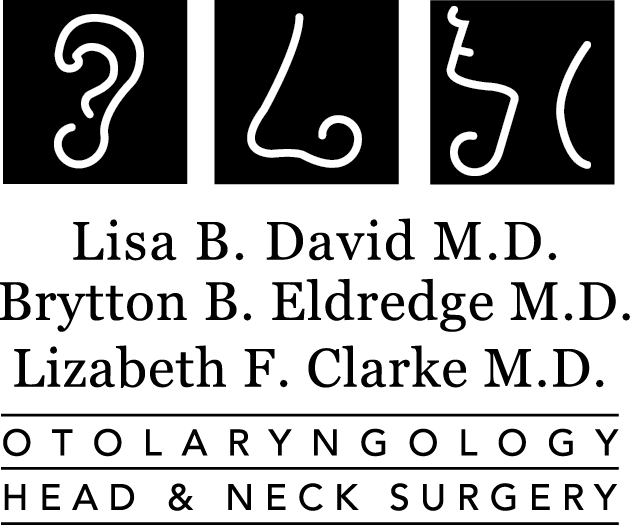 Nondiscrimination Statement:Discrimination is Against the LawDavid and Eldredge ENT Specialists, LLC complies with applicable Federal civil rights laws and does not discriminate on the basis of race, color, national origin, age, disability, or sex.  David and Eldredge ENT Specialists, LLC does not exclude people or treat them differently because of race, color, national origin, age, disability, or sex.David and Eldredge ENT Specialists, LLC Provides free aids and services to people with disabilities to communicate effectively with us, such as:Qualified sign language interpretersWritten information in other formats (large print, audio, accessible electronic formats, other formats)Provides free language services to people whose primary language is not English, such as:Qualified interpretersInformation written in other languagesIf you need these services, contact Billie Rabalais-Touchet.If you believe that David and Eldredge ENT Specialists, LLC has failed to provide these services or discriminated in another way on the basis of race, color, national origin, age, disability, or sex, you can file a grievance with: Billie Rabalais-Touchet, Compliance Officer, 109 Rue Fontaine, Lafayette, LA 70508, 337-266-9820, 337-266-9822, btouchet@myENTAcadiana.com. You can file a grievance in person or by mail, fax, or email. If you need help filing a grievance, Billie Rabalais-Touchet, Compliance Officer is available to help you. You can also file a civil rights complaint with the U.S. Department of Health and Human Services, Office for Civil Rights, electronically through the Office for Civil Rights Complaint Portal, available at https://ocrportal.hhs.gov/ocr/portal/lobby.jsf, or by mail or phone at:U.S. Department of Health and Human Services200 Independence Avenue, SWRoom 509F, HHH BuildingWashington, D.C. 20201 1-800-368-1019, 800-537-7697 (TDD)Complaint forms are available at http://www.hhs.gov/ocr/office/file/index.html. Proficiency of Language Assistance ServicesATENCIÓN:  si habla español, tiene a su disposición servicios gratuitos de asistencia lingüística.  Llame al 1-337-266-9820ATTENTION :  Si vous parlez français, des services d'aide linguistique vous sont proposés gratuitement.  Appelez le 1-337-266-9820.CHÚ Ý:  Nếu bạn nói Tiếng Việt, có các dịch vụ hỗ trợ ngôn ngữ miễn phí dành cho bạn.  Gọi số 1-337-266-9820.注意：如果您使用繁體中文，您可以免費獲得語言援助服務。請致電 1-337-266-9820ملحوظة:  إذا كنت تتحدث اذكر اللغة، فإن خدمات المساعدة اللغوية تتوافر لك بالمجان.  اتصل برقم1-337-266-9820 رقم هاتف الصم والبكم:.PAUNAWA:  Kung nagsasalita ka ng Tagalog, maaari kang gumamit ng mga serbisyo ng tulong sa wika nang walang bayad.  Tumawag sa 1-337-266-9820.주의:  한국어를 사용하시는 경우, 언어 지원 서비스를 무료로 이용하실 수 있습니다.  1-337-266-9820번으로 전화해 주십시오.ATENÇÃO:  Se fala português, encontram-se disponíveis serviços linguísticos, grátis.  Ligue para 1-337-266-9820ໂປດ​ຊາບ: ຖ້າ​ວ່າ ທ່ານ​ເວົ້າ​ພາ​ສາ ລາວ, ການ​ບໍ​ລິ​ການ​ຊ່ວຍ​ເຫຼືອ​ດ້ານ​ພາ​ສາ, ໂດຍບໍ່​ເສັຽ​ຄ່າ, ແມ່ນມີ​ພ້ອມໃຫ້​ທ່ານ. ໂທ​ຣ 1-337-266-9820注意事項：日本語を話される場合、無料の言語支援をご利用いただけます。1-337-266-9820まで、お電話にてご連絡ください。خبردار: اگر آپ اردو بولتے ہیں، تو آپ کو زبان کی مدد کی خدمات مفت میں دستیاب ہیں ۔ کال کریں 1-337-266-9820ACHTUNG:  Wenn Sie Deutsch sprechen, stehen Ihnen kostenlos sprachliche Hilfsdienstleistungen zur Verfügung.  Rufnummer: 1-337-266-9820.توجه: اگر به زبان فارسی گفتگو می کنید، تسهیلات زبانی بصورت رایگان برای شما فراهم می باشد. با 1-337-266-9820تماس بگیرید.ВНИМАНИЕ:  Если вы говорите на русском языке, то вам доступны бесплатные услуги перевода.  Звоните 1-377-266-9820.เรียน:  ถ้าคุณพูดภาษาไทยคุณสามารถใช้บริการช่วยเหลือทางภาษาได้ฟรี  โทร 1-337-266-9820.